Постановление администрации Чепкас-Никольского сельского поселения Шемуршинского района Чувашской Республики от 03.03.2022г. №4О мерах по предупреждению и ликвидации возможных неблагоприятных последствий весеннего половодья и весенне-летних паводков  в 2022  году	В целях обеспечения выполнения мероприятий по предупреждению и ликвидации возможных неблагоприятных последствий весеннего половодья и весенне-летних поводков в 2022 году на территории   Чепкас-Никольского сельского поселения администрация Чепкас-Никольского сельского поселения  постановляет:Создать противопаводковую комиссию в следующем составе: Петрова Л.Н.. – глава  администрации Чепкас-Никольского сельского поселения Воробьева Т.В. – директор  МБОУ « Чепкас -Никольская  общеобразовательная школа»Кашкоров Г.А. председатель  СХПК « Восход» (по согласованию);Павлов В.Н. – глава фермерского хозяйства  « Павлов В.Н.» (по согласованию).Утвердить план основных мероприятий на период пропуска весеннего паводка в 2022   году.Глава  Чепкас-Никольского сельского поселения:                                        Л.Н.Петрова                                                                                                                                                                                      Утвержден                                                                                     Постановлением администрации                                                                                    Чепкас-Никольского  сельского                                                                                   поселения                                                                                                                                                                       от  «03» марта 2022г. № 4ПЛАНосновных мероприятий на периодпропуска весеннего паводка в 2022 годуПостановление администрации Чепкас-Никольского сельского поселения Шемуршинского района Чувашской Республики от 09.03.2022г. №5 В соответствии с Федеральным законом от 27 июля 2010г. № 210-ФЗ «Об организации предоставления государственных и муниципальных услуг», Федеральным законом от 6 октября 2003 г. № 131-ФЗ «Об общих принципах организации местного самоуправления в Российской Федерации», на основании протеста прокурора Шемуршинского района  №03-01/Прдп64-22-20970019 от 28.02.2022 года    администрация Чепкас-Никольского сельского поселения Шемуршинского района Чувашской Республики  п о с т а н о в л я е т:	1. Внести в постановление администрации Чепкас-Никольского  сельского поселения Шемуршинского района Чувашской Республики от  29.12.2017 г. N 58 "Об утверждении административного регламента администрации Чепкас-Никольского сельского поселения Шемуршинского района Чувашской Республики по предоставлению муниципальной услуги "Выдача, продление ордера-разрешения на производство земляных работ", с изменениями, внесенными постановлением администрации от 30.11.2018 года № 66,  12.04.2021 года № 10  (далее - Регламент) следующие изменения:1)  Раздел 3 Регламента дополнить пунктами 3.14, 3.15 следующего содержания:«3.14. Исправление допущенных опечаток и ошибок в выданных в результате предоставления муниципальной услуги документахОснованием для исправления допущенных опечаток и ошибок в выданных в результате предоставления муниципальной услуги документах является получение заявления об исправлении допущенных опечаток и ошибок в выданных в результате предоставления муниципальной услуги документах, представленного заявителем (далее - заявление об исправлении ошибок).Заявление об исправлении ошибок представляется в администрацию Чепкас-Никольского сельского поселения Шемуршинского района Чувашской Республики в произвольной форме и рассматривается специалистом в течение 1 рабочего дня с даты его регистрации.В случае выявления допущенных опечаток и (или) ошибок в выданных в результате предоставления муниципальной услуги документах специалист администрации Чепкас-Никольского сельского поселения Шемуршинского района Чувашской Республики осуществляет замену указанных документов в срок, не превышающий 3 рабочих дня с даты регистрации заявления об исправлении ошибок.В случае отсутствия опечаток и (или) ошибок в выданных в результате предоставления муниципальной услуги документах специалист администрации Чепкас-Никольского сельского поселения Шемуршинского района Чувашской Республики,  письменно сообщает заявителю об отсутствии таких опечаток и (или) ошибок в срок, не превышающий 3 рабочих дня с даты регистрации заявления об исправлении ошибок.Результатом административной процедуры является замена документов в случае выявления допущенных опечаток и (или) ошибок либо письменное уведомление об отсутствии таких опечаток и (или) ошибок.3.15. Порядок выдачи дубликата документа, выданного по результатам предоставления муниципальной услуги, в том числе исчерпывающий перечень оснований для отказа в выдаче дубликатаОснованием для выдачи дубликата документа, выданного по результатам предоставления муниципальной услуги (далее - дубликат документа), является представление (направление) заявителем заявления о выдаче дубликата документа, выданного по результатам предоставления муниципальной услуги (далее - заявление о выдаче дубликата документа), в произвольной форме в адрес администрации Чепкас-Никольского сельского поселения Шемуршинского района Чувашской Республики.Заявление о выдаче дубликата документа может быть подано заявителем одним из следующих способов: лично, почтой, по электронной почте.Основаниями для отказа в выдаче заявителю дубликата документа, являются:1) отсутствие в заявлении о выдаче дубликата документа информации, позволяющей идентифицировать ранее выданную информацию;2) представление заявления о выдаче дубликата документа неуполномоченным лицом.Специалист администрации Чепкас-Никольского сельского поселения Шемуршинского района Чувашской Республики рассматривает заявление о выдаче дубликата документа и в случае отсутствия оснований для отказа, выдает дубликат документа в срок, не превышающий 2 рабочих дней с даты регистрации соответствующего заявления.».2. Контроль за выполнением настоящего постановления оставляю за собой.3. Настоящее постановление вступает в силу после его официального опубликования.Глава администрации Чепкас-Никольского сельского поселения Шемуршинского района Чувашской Республики                                                                          Л.Н.Петрова                                                                      Постановление администрации Чепкас-Никольского сельского поселения Шемуршинского района Чувашской Республики от 09.03.2022г. №6Глава администрации Чепкас-Никольского сельского поселения Шемуршинского района Чувашской Республики                                                                          Л.Н.Петрова                              ВЕСТИ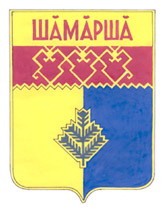     Чепкас-Никольского        сельского поселения  Газета органов местного самоуправления  Чепкас -  Никольского сельского поселенияИздается с 2 апреля .№ п/пНаименование мероприятийисполнительСрок1Очистка водопропускных труб на автомобильных дорогах в населенных пунктахАдминистрация Чепкас-Никольского сельского поселениямарт2Информирование населения о необходимости очистки выгребных ям  частных домовладений  в предпаводковый периодАдминистрация Чепкас-Никольскогосельского поселенияМарт3Рассмотреть и решить вопрос о привлечении населения на добровольной основе для проведения предупредительных и аварийно-спасательных работАдминистрация Чепкас-Никольского сельского поселенияДо 15 апреля4Обеспечить доведение до населения информации о паводковой обстановке, мерах безопасности на водеАдминистрация Чепкас-Никольского сельского поселенияВ паводковый период5В период, предшествующий паводку, провести инструктажи с гражданами под роспись с выдачей соответствующих памятокАдминистрация Чепкас-Никольского сельского поселенияДо схода снега6Наблюдение за состоянием автомобильных дорог и дорожных сооружений в период паводка и внесение предложений о полном прекращении движения  автотранспортных средств на отдельных участках и дорогах при возникновении угрозы разрушения.Администрация Чепкас-Никольского сельского поселенияДо 25 апреляО внесении изменений в постановление администрации Чепкас-Никольского сельского поселения Шемуршинского района Чувашской Республики от 29.12.2017 года № 58 «Об утверждении административного регламента администрации Чепкас-Никольского сельского поселения Шемуршинского района Чувашской Республики по предоставлению муниципальной услуги «Выдача, продление ордера - разрешения на производство земляных работ»О внесении изменений в постановление администрации Чепкас-Никольского сельского поселения Шемуршинского района Чувашской Республики  от 18.03.2014 года  № 7 «Об утверждении административного регламента по  предоставлению муниципальной услуги «Постановка на учет многодетных семей, имеющих право на предоставление земельных участков в собственность бесплатно»В соответствии с Федеральными законами Российской Федерации от 6 октября . № 131-ФЗ «Об общих принципах организации местного самоуправления в Российской Федерации", от 27 июля . № 210-ФЗ "Об организации предоставления государственных и муниципальных услуг», на основании протеста прокуратуры Шемуршинского района Чувашской Республики от 28.02.2022 года N03-01/Прдп 55-22-20970019  в целях приведения нормативно-правового акта в соответствие с действующим законодательством администрация Чепкас-Никольского сельского поселения Шемуршинского района Чувашской Республики постановляет:     1. Внести в постановление администрации Чепкас-Никольского сельского поселения Шемуршинского района Чувашской Республики от 18 марта 2014 года № 7 "Об утверждении административного регламента администрации Чепкас-Никольского сельского поселения Шемуршинского района Чувашской Республики по предоставлению муниципальной услуги «Постановка на учет многодетных семей, имеющих право на предоставление земельных участков в собственность бесплатно» (с изменениями, внесенными постановлениями администрации  от 30.11.2018 г. №70, 09.07.2021 г. №19, 29.11.2021 № 31 далее  - Регламент)  следующие изменения:1)  пункт 3.1 раздела 3 Регламента дополнить подпунктом 3.1.5 следующего содержания:«3.1.5. Исправление допущенных опечаток и ошибок в выданных в результате предоставления муниципальной услуги документахОснованием для исправления допущенных опечаток и ошибок в выданных в результате предоставления муниципальной услуги документах является получение заявления об исправлении допущенных опечаток и ошибок в выданных в результате предоставления муниципальной услуги документах, представленного заявителем (далее - заявление об исправлении ошибок).Заявление об исправлении ошибок представляется в администрацию Чепкас-Никольского сельского поселения Шемуршинского района Чувашской Республики в произвольной форме и рассматривается специалистом в течение 1 рабочего дня с даты его регистрации.В случае выявления допущенных опечаток и (или) ошибок в выданных в результате предоставления муниципальной услуги документах специалист администрации Чепкас-Никольского сельского поселения Шемуршинского района Чувашской Республики осуществляет замену указанных документов в срок, не превышающий 3 рабочих дня с даты регистрации заявления об исправлении ошибок.В случае отсутствия опечаток и (или) ошибок в выданных в результате предоставления муниципальной услуги документах специалист администрации Чепкас-Никольского сельского поселения Шемуршинского района Чувашской Республики,  письменно сообщает заявителю об отсутствии таких опечаток и (или) ошибок в срок, не превышающий 3 рабочих дня с даты регистрации заявления об исправлении ошибок.Результатом административной процедуры является замена документов в случае выявления допущенных опечаток и (или) ошибок либо письменное уведомление об отсутствии таких опечаток и (или) ошибок.».2)  раздел 3 Регламента дополнить пунктом 3.3 следующего содержания:"3.3. Порядок выдачи дубликата документа, выданного по результатам предоставления муниципальной услуги, в том числе исчерпывающий перечень оснований для отказа в выдаче дубликатаОснованием для выдачи дубликата документа, выданного по результатам предоставления муниципальной услуги (далее - дубликат документа), является представление (направление) заявителем заявления о выдаче дубликата документа, выданного по результатам предоставления муниципальной услуги (далее - заявление о выдаче дубликата документа), в произвольной форме в адрес администрации Чепкас-Никольского сельского поселения Шемуршинского района Чувашской Республики.Заявление о выдаче дубликата документа может быть подано заявителем одним из следующих способов: лично, почтой, по электронной почте.Основаниями для отказа в выдаче заявителю дубликата документа, являются:1) отсутствие в заявлении о выдаче дубликата документа информации, позволяющей идентифицировать ранее выданную информацию;2) представление заявления о выдаче дубликата документа неуполномоченным лицом.Специалист администрации Чепкас-Никольского сельского поселения Шемуршинского района Чувашской Республики рассматривает заявление о выдаче дубликата документа и в случае отсутствия оснований для отказа, выдает дубликат документа в срок, не превышающий 2 рабочих дней с даты регистрации соответствующего заявления.».2. Настоящее постановление вступает в силу после   его официального опубликования.Учредитель: администрация Чепкас-Никольского сельского поселения Шемуршинского района  Чувашской РеспубликиАдрес:429173, Чувашская Республика,с.Чепкас-Никольское,ул.Чапаева, д.24. Электронная версия на сайте администрации Чепкас-Никольского сельского поселения: htt://qov.cap.ru/main.asp govid=504Главный редактор   С.П.ТуктароваРаспространяется на территории Чепкас -Никольского сельского поселения.БЕСПЛАТНО.Тираж 20  экз.